Traffic Safety 101 / Safe Cycling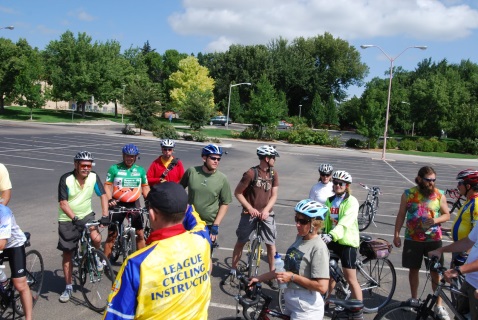 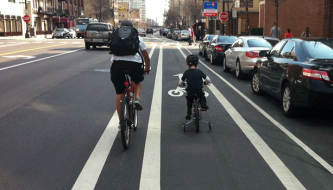 Saturday May 7, 2016 8:00am - 6:00pm(Rain date Sunday May 8)Roswell-Alpharetta Public Safety Training Center11565 Maxwell Rd, Alpharetta, GA 30009Are you ready to be a ride leader for your club? Do you want to increase your knowledge and expertise in the art and science of bicycling? Are you interested in becoming an official League Cycling Instructor (LCI)?  Then, this is for you!Morning session ClassroomBicycle Basics (types of bikes, maintenance, the bike, etc.)Biking in Traffic (rules of the road, crash data)Enjoying the Ride (etiquette, equipment, riding with motorists)Lunch break - approximately 30 minutesAfternoon session RoadBike Handling and Avoidance ManeuversRoad RideAlternative online training is available instead of the morning classroom section.For more information, contact Nedra Deadwyler, Safety Education Program Manager for Georgia Bikes and LCI instructor - nedra@georgiabikes.orgChecklist items to bringBicycleHelmetCheck or cash for $30 registration fee.To register, send name, email address, and zip code to bikealpharetta@gmail.com